PradeepPradeep.368097@2freemail.com 					           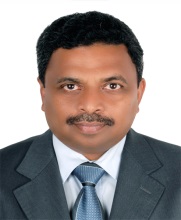 Aspiring for Challenging Senior Level Managerial assignments in Sales & Marketing / Business Development with a growth oriented organization.PROFESSIONAL SYNOPSISA dynamic professional with 30+ years of rich experience in Strategy Planning & Management, Sales & Marketing, Business Development, Launches & Promotions, Key Account Management, Channel Management and Team Management.A keen planner, strategist & implementer with demonstrated abilities in devising sales & marketing activities and accelerating the business growth.Expertise in managing business operations across the market with key focus on top line profitability by ensuring optimal utilization of resources and effective promotional activities. Proven skills in managing teams to work in sync with the corporate objectives & motivating them for achieving business and individual goals.An effective communicator with excellent relationship building & interpersonal skills. Strong analytical, problem solving & organizational abilities. Possess a flexible & detail oriented attitude. COMPETENCIES Strategy Planning & ManagementEstablishing short / long term budgets in tune with the corporate strategies for achieving business targets.Business planning, forecasting and analysis for assessment of revenue potential in business opportunities. Analyzing & reviewing the market response / requirements and communicating the same to the sales teams for accomplishment of the business goals. Sales & Marketing / Business Development Overseeing the sales & marketing operations thereby achieving increased sales growth.Utilizing client feedback & personal network to develop marketing intelligence for generating leads.Identifying streams for revenue growth & developing marketing plans to build consumer preference.Conducting competitor analysis by keeping abreast of market trends & achieving market share across the upcountry & rural market.Coordinating & organizing promotion and branding activities to create market brand visibility.Key Account ManagementDeveloping relationships with key decision-makers in target organizations for business development.Interfacing with the clients for suggesting the most viable product range and cultivating relations with them for securing repeat business.Ability to analyze the current project business and accordingly position the manpower for sales and marketing.Managing activities pertaining to finalization of deals for smooth execution & order processing.Team ManagementLeading, mentoring, training & monitoring the performance of team members to ensure efficiency in process operations and meeting of individual & group targets.Creating and sustaining a dynamic environment that fosters development opportunities and motivates high performance amongst team members.Pradeep ORGANISATIONAL EXPERIENCE - UAEFrom June 2014 till date – employed with Arco Interiors, an Interior Fit-out Solutions Provider as Business Development ManagerKey DeliverablesAccountable for Market development and tapping of prospective resourcesMeeting Consultants, Contractors, Interior Designers and end-users with the focus of providing Innovative Workspace SolutionsProviding and utilizing Market Intelligence Reports as input to prepare Sales Forecasts.Assisting in Project Management by actively liaising between Client and Project Manager.From October 2010 to May 2014 - Handling own business Pragmatic Solutions Technology LLC (Audio Visual Industry) as Partner / Commercial DirectorKey ResponsibilitiesAccountable for Market development and tapping of prospective resourcesMeeting Consultants, Contractors, Interior Designers and end-users with the focus of providing customized Audio Visual Solutions and establishing the company for all AV RequirementsMonitoring the competitors’ activities, performing half yearly reviews of market share vis-à-vis competitors. Obtaining and utilizing Market Intelligence Reports as input to prepare Sales Forecasts.Training, Motivating and leading Sales Team.Performing timely appraisal of team members and rewarding them for achievements.Ensuring adherence to the collection policy.Notable AchievementsSucceeded in launching the company with major 5-Star Hotels and Educational Sector earlier monopolized by other AV Companies Succeeded in launching and establishing the brand ‘ConnecTVT’ with Furniture companies for Cable Management Solutions.Achieved recognition and preference for the company and its activities with major Hotels and associated Partners.Launched the company for AV Consultancy services apart from existing scope of AV Integration. Business Development ManagerMajor Contracts AchievedAecom Offices in Abu Dhabi (AV Works for Offices at 4 Floors)Tamkeen Offices In Abu Dhabi (AV Works)Thomson Reuters Offices in Dubai (AV Works)Hyatt International Offices in Dubai (AV Works)From June 2001 to May 2010 – employed with Summertown International FZE as Business Development ManagerKey DeliverablesAccountable for Market development and tapping of prospective resourcesMeeting Consultants, Contractors, Interior Designers and end-users with the focus of providing Innovative Workspace SolutionsProviding and utilizing Market Intelligence Reports as input to prepare Sales Forecasts.Assisting in Project Management by actively liaising between Client and Project Manager.Obtaining Approvals from Regulatory Bodies like Civil Defense and .Adhering to the collection policy and preparing collection plans on monthly basis.Pradeep ORGANISATIONAL EXPERIENCE – UAE (Contd.)Notable AchievementsPlayed a pivotal role in launching the company in Dubai Market from its nascent stage to its current individual Multi-million annual turnover.Succeeded in launching and establishing the ‘Fire Rated Doors’ as a specialty product.Achieved recognition for the company and its activities with major Consultants and associated Partners.Major Contracts AchievedDubai Mall Hotel (Fire Rated Doors)Al Mazaya Real Estate (Turnkey fit out)EMC Offices (Design & Build Turnkey Fit Out)Procter & Gamble (Joinery & Civil Works)January 1998 to May 2001 – With Engineering Contracting Co. – Joinery Division, a leading Joinery and Decoration Company in Sharjah as ‘Technical Sales Engineer / Project Coordinator’Key Deliverables (as Technical Sales Engineer)Responsible for Market Development and tapping of prospective resources.Meeting Consultants and Contractors with the focus of promoting the products and getting the company specified for forthcoming projects.Providing and utilizing Market Intelligence Reports to prepare Sales Forecast.Sales RealizationKey Deliverables (as Project Coordinator)Responsible for obtaining approvals on Samples SubmittalsProduction follow-up at Factory level to ensure timely deliveriesFollow up for installation schedule to ensure timely completion and handing over of the project.Liaison with subcontractors for the execution of the projectSourcing of material required for the project and developing suppliersMajor Contracts AchievedEmirates Towers Hotel Project21 Villa Project in DubaiAl Ghurair Refurbishment ProjectSeptember 1996 to December 1997 – With Crawford Door Middle East, Sharjah as ‘Technical Sales Engineer’Key DeliverablesAccountable for Market development and tapping of prospective resources.Meeting Consultants, Contractors and End Users for the promotion of Electronic Garage Doors.To ensure accuracy in product specifications and its compatibility with the area of use.Sales RealizationPradeep ORGANISATIONAL EXPERIENCE – UAE (Contd.)June 1993 to September 1996 – With Alpha Plus Trading Company, Dubai as ‘Sales Executive’ – Building Material DivisionKey DeliverablesBeing the first Sales Person to join the Organization, I have launched its products successfully in the competitive markets of Dubai, Sharjah, Ajman, Abu Dhabi & Al AinMarket Development and tapping of prospective resources.Penetrating the hardware market for promoting the company brands of building materialSales Realization.Notable AchievementsSuccessfully launched the Company brand of Silicon Sealant ‘DealSeal’ and obtained a competitive edge and market share in the industryProven record of consistently achieving the stipulated monthly sales and collection targets.ORGANISATIONAL EXPERIENCE – INDIAJune 1983 to December 1992 – Worked with major Pharmaceutical companies in India as ‘Front Line Manager’Companies Worked for:	Bombay Tablet Manufacturing Co.			Alintosch Pharmaceuticals (Subsidiary of Baidyanath)			Synthiko Formulations			Associated Laboratories – started career as Medical 				Representative Key DeliverablesAppointing and developing a team for the Mumbai market.Identifying and hiring distributorsTraining and motivating the team members for accomplishing the business targets and managing collections as per policy.Notable AchievementsAchieved Best Team Award for consistency in achieving the stipulated Sales Targets.Achieved Proficiency in Detailing Award.Achieved Excellency in Detailing Award.ACADEMIC QUALIFICATIONSBachelor’s Degree in Science (B.Sc.) from PROFESSIONAL TRAINING PROGRAMMES ATTENDEDAttended 2-Day Seminar on ‘Sales Techniques’ conducted by M/s. Mercuri InternationalAttended ‘Bullet Proof Manager’ Program conducted by M/s. Mercuri InternationalAttended various in-house seminars and Sales Skills & TrainingsPradeep 